Our “Peace Wave” action plan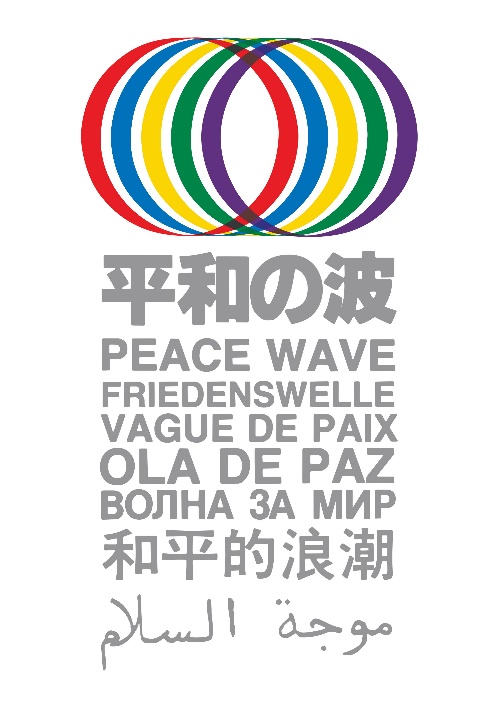 Name of the event/action: ______________________________________________________Time/ Date: ____________________________________________ Place: _________________________________________________ City/Town:_________________ Country: _____________________Organizer: _________________________________________________________________Contact person: _____________________________________________________________Email address: ______________________________________________________________URL or other SNS:  __________________________________________________________Please check:(   ) Yes, send us a set of Hiroshima/Nagasaki photos by post for our actions. Postal Address: _____________________________________________________________Postal Code: ________________________  Phone No. _____________________________Short description of our planned action(s) for the Peace Wave:Contact: intl@antiatom.org   URL: http://www.antiatom.org/english/ 